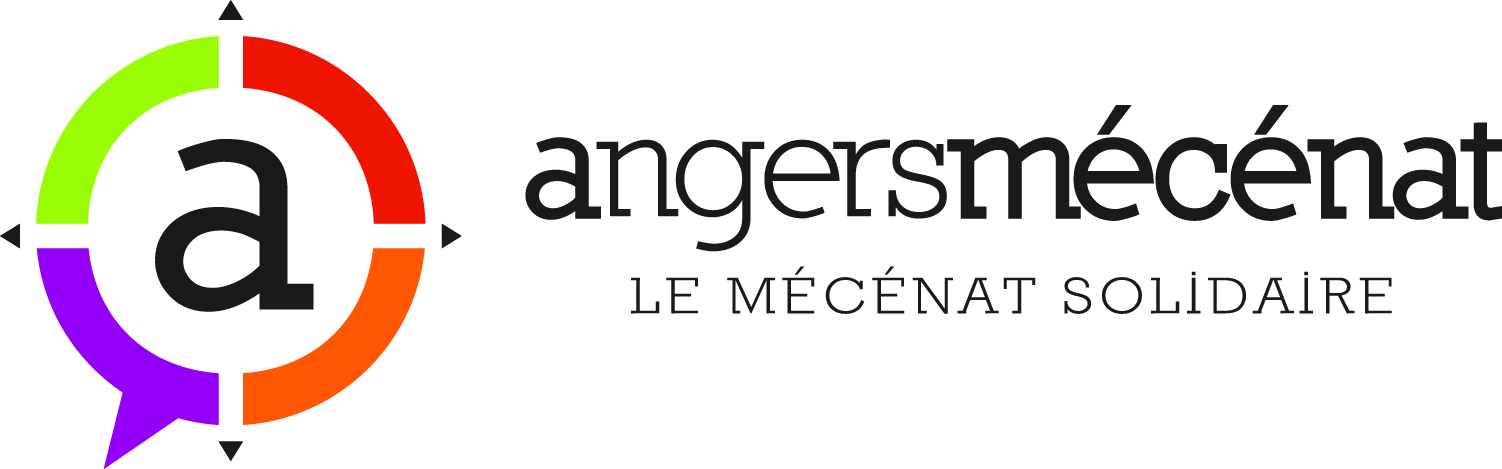 DOSSIER DE CANDIDATURE (Projet montant < 1 500 €)STRUCTURERAPPEL : Pour pouvoir bénéficier d’un don de mécène, le porteur de projet doit s’assurer que sa structure et son projet sont d’intérêt général. Attention, être une association loi 1901 n’est pas une condition suffisante pour pouvoir être qualifiée d’intérêt général. NOTA : Des pièces complémentaires pourront vous être demandées lors de l’étude du projetNom :Date création :Objet Social :Mission :Nom  Responsable légal : Téléphone mobile :Budget de la structureNom du responsable du projetCoordonnées responsable projet (adresse, téléphone mobile et mail)PROJETDescription projet :Budget : (joindre un tableau)Somme demandée :Calendrier du projet : Évaluation et impact du projet :Documents à fournir : Statuts à jour et signés